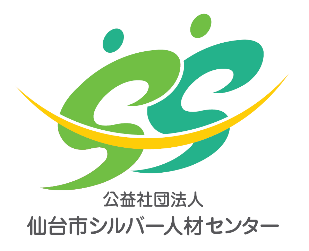 公益社団法人仙台市シルバー人材センターロゴマーク使用申請書申請日　　年　　月　　日公益社団法人仙台市シルバー人材センター宛下記の通り、仙台市シルバー人材センターロゴマークの使用申請を致します。なお、使用にあたっては、仙台市シルバー人材センターの定める条件を遵守いたします。＊申請後内容に変更があった場合は、必ず届出を再度提出ください。使用者名称：代表者：　　　　　　　　　　使用目的連　絡　先担当者（申請書に関する問合せ先）(担当者名)連　絡　先担当者（申請書に関する問合せ先）(電話)　　　　　　　連　絡　先担当者（申請書に関する問合せ先）(e-mail)